	CONSEJO PERMANENTE DE LA	OEA/Ser.G	ORGANIZACIÓN DE LOS ESTADOS AMERICANOS	CP/CAJP-3702/23 rev. 7		7 junio 2023	COMISIÓN DE ASUNTOS JURÍDICOS Y POLÍTICOS	Original: inglésPLAN DE TRABAJO Y CALENDARIO DE SESIONES DE LA COMISIÓN DE ASUNTOS JURÍDICOS Y POLÍTICOS PARA EL PERÍODO 2022-2023*Cambios al Calendario de Reuniones*(Aprobado por la CAJP en su sesión ordinaria del 2 de febrero de 2023)ÍNDICEI.	Instalación y autoridades	1II.	Mandatos	1III.	Seguimiento de temas encomendados por mandato	2IV.	Eventos especiales	3V.	Informes periódicos de la Secretaría	4VI.	Seguimiento a la implementación de mandatos de la Asamblea General	4VII.	Informes anuales de los órganos, organismos y entidades de la Organización	41.	Comité Jurídico Interamericano (CJI)	42.	Comisión Interamericana de Derechos Humanos (CIDH)	53.	Corte Interamericana de Derechos Humanos	54.	Centro de Estudios de Justicia de las Américas (CEJA)	5VIII.	Negociación de los proyectos de resolución ómnibus	5IX.	Presupuesto para el período 2022-2023	5X.	Alcance	5XI.	Mandatos emanados del quincuagésimo segundo período ordinario de sesiones de la Asamblea General y otros períodos anteriores para ser considerados por la CAJP durante el período 2022 -2023	61.	AG/RES. 2989 (LII-O/22), “Fortalecimiento de la democracia”	62.	AG/RES. 2990 (LII-O/22), “Derecho internacional”	83.	AG/RES. 2991 (LII-O/22), “Promoción y protección de derechos humanos”	94.	AG/RES. 2970 (LII-O/21), PROMOCIÓN DE LA SEGURIDAD HEMISFÉRICA: un enfoque multidimensional”	13XII.	Calendario de sesiones de la Comisión de Asuntos Jurídicos y Políticos para el período 2022-2023	15PLAN DE TRABAJO Y CALENDARIO DE SESIONES DE LA COMISIÓN DE ASUNTOS JURÍDICOS Y POLÍTICOS PARA EL PERÍODO 2022-2023(Aprobado por la CAJP en su sesión ordinaria del 2 de febrero de 2023)Instalación y autoridadesEl Consejo Permanente instaló la Comisión de Asuntos Jurídicos y Políticos (CAJP) para el período 2022-2023 el 11 de noviembre de 2022 y la sesión ordinaria del 7 de diciembre de 2022 eligió al Embajador Hugh Adsett, Representante Permanente de Canadá ante la OEA, como Presidente de dicha Comisión, de conformidad con lo dispuesto en el artículo 28 del Reglamento del Consejo Permanente.Posteriormente, en sesión ordinaria del 19 de enero de 2023, el Ministro Gustavo Paredes, Representante Alterno de Colombia, fue elegido como Vicepresidente de la CAJP para el período 2022-2023.MandatosSegún lo dispuesto en los artículos 17 y 18 del Reglamento del Consejo Permanente, los siguientes son los mandatos de la CAJP:Estudiar los temas sobre asuntos jurídicos y políticos que le encomiende el Consejo Permanente. Considerar los informes del Comité Jurídico Interamericano, la Comisión Interamericana de Derechos Humanos y la Corte Interamericana de Derechos Humanos a los que se refiere el artículo 91(f) de la Carta de la Organización de los Estados Americanos. Asimismo, elevar al Consejo Permanente sus informes con observaciones y recomendaciones y los correspondientes proyectos de resolución.Además, en cumplimiento de lo dispuesto en el artículo 30 del Reglamento del Consejo Permanente, en su sesión ordinaria del 11 de noviembre de 2022, el Consejo Permanente aprobó la “Distribución de mandatos emanados del quincuagésimo segundo período ordinario de sesiones de la Asamblea General y otros períodos anteriores” (documento CP/doc. 5826/22 rev. 1 corr.1), y encomendó a la CAJP que durante el período 2022-2023 hiciera seguimiento a los mandatos contenidos en las siguientes resoluciones: AG/RES. 2970 (LI-O/21), “Promoción de la seguridad hemisférica: un enfoque multidimensional” (PO# 37) AG/RES. 2989 (LII-O/22), “Fortalecimiento de la democracia” (excepto sección v, PO# 2, sección vii, PO# 5 y sección xi, PO# 8)AG/RES. 2990 (LII-O/22), “Derecho internacional” (excepto sección v, PO# 2; sección vi, PO# 4)AG/RES. 2991 (LI-O/22), “Promoción y protección de derechos humanos” (excepto sección xii, PO# 1; sección xvi, PO# 2; sección xix, PO# 8 y sección xxvi, PO# 6)Observaciones y recomendaciones de los siguientes informes anuales de los órganos, organismos y entidades de la Organización [artículo 91(f) de la Carta de la Organización de los Estados Americanos):a) 	Comité Jurídico Interamericano (CJI)b) 	Comisión Interamericana de Derechos Humanos (CIDH)c) 	Corte Interamericana de Derechos Humanosd) 	Centro de Estudios de Justicia de las Américas (CEJA)La CAJP aprobó su Plan de Trabajo y Calendario de Sesiones (CP/CAJP-3702/23 rev. 2) en su sesión ordinaria del 2 de febrero de 2023.Seguimiento de temas encomendados por mandato	Con el fin de facilitar el desarrollo de los trabajos de la Comisión durante el período 2022-2023, la Presidencia se permite proponer los siguientes instrumentos de gestión como partes integrantes del Plan de Trabajo:Plan de Trabajo: Temas y mandatos emanados del quincuagésimo segundo período ordinario de sesiones de la Asamblea General y otros períodos anteriores que habrán de ser considerados por la CAJPCalendario de Sesiones de la CAJP para el período 2022-2023Metodología propuesta para el período 2022-2023En el Calendario de Sesiones se especifican los temas que se tratarán en cada una de las sesiones programadas. Los proyectos de orden del día para cada reunión serán preparados por la Presidencia, quien tomará en cuenta las sugerencias que tengan a bien realizar las delegaciones, buscando siempre el mejor uso de los recursos disponibles y del tiempo.La metodología propuesta por la Presidencia para el período 2022-2023 hace énfasis en aprovechar al máximo el tiempo, así como los recursos humanos y financieros de que dispone la Comisión, en el breve plazo de cara a la Asamblea General de 2023. Eventos especialesLa CAJP cuenta con mandatos para realizar los siguientes eventos especiales en 2023:Sesión extraordinaria sobre “Paridad de género y representatividad geográfica y de los diferentes sistemas jurídicos, en la Comisión Interamericana de Derechos Humanos y la Corte Interamericana de Derechos Humanos”Fecha: 15 de marzo de 2023 (por la mañana)Décima primera sesión extraordinaria de la CAJP sobre las buenas prácticas destinadas a garantizar el acceso a la justicia de las personas usuarias de servicios de salud mental que realiza cada institución de defensa pública oficial de la región.Fecha: Jueves, 27 de abril de 2023Sesión especial para considerar los retos particulares que enfrenta la región con relación a las posibles consecuencias del aumento del nivel del mar y sus implicaciones jurídicas, en la que se aborden las medidas de respuesta o adaptación que han puesto en práctica los Estados Miembros de la Organización. Fecha: Jueves, 04 de mayo de 2023 Sesión extraordinaria en consulta con los Estados para reflexionar colectivamente, compartir lecciones aprendidas e intercambiar buenas prácticas en materia de derecho a la libertad de expresión y el periodismo en las Américas. Fecha: Jueves, 18 de mayo de 2023 Sesión extraordinaria sobre el tema del poder de la inclusión y los beneficios de la diversidad para dialogar con expertos, compartir lecciones aprendidas e intercambiar buenas prácticas para impulsar los objetivos de la presente resolución, con especial énfasis en los aspectos identificados en el párrafo 5, en coordinación con la Secretaría de acceso a derechos y Equidad, CIDI y la Subcomisión de Políticas de Cooperación Solidaria para el Desarrollo. Fecha: Segundo Semestre de 2023 (véase la nota verbal de las Misiones Permanentes de Canadá y Panamá CP/CAJP/INF-1014/23)    Sesión extraordinaria en la que se sigan discutiendo estrategias para que la Organización continúe sus actividades en materia de codificación y desarrollo progresivo del derecho internacional privado, así como para evaluar las propuestas concretas contenidas en el documento CP/CAJP-3667/22.Fecha: Pendiente  Curso dirigido a los Estados Miembros, funcionarios de la Organización y el público en general, con el objeto de promover el conocimiento y respeto del derecho internacional humanitario y de los instrumentos regionales relacionados, incluidas las medidas para su efectiva implementación. Fecha: segundo semestre 2023 A continuación, la metodología para la preparación de eventos especiales:Las fechas de los eventos especiales harán parte del Calendario de sesiones de la CAJP, las cuales serán fijadas cuando se apruebe el Plan de trabajo y Calendario de sesiones, con la salvedad de que pueden ser modificadas en caso de necesidad.Las delegaciones que deseen proponer proyectos de temario para los eventos especiales, deben enviarlas a la Secretaría de la CAJP y la Comisión a su vez los considerará y aprobarán por lo menos 15 días antes de la fecha del evento. Se invita a las delegaciones realizar consultas entre sí y buscar el apoyo del área técnica responsable del tema objeto del evento especial.  Se agradecería que en sus propuestas incluyeran sugerencias tanto sobre los puntos que se abordarían en cada evento como sobre los panelistas que se invitarían, en el entendido de que la CAJP no se hará cargo de cubrir los gastos ocasionados por la participación de tales panelistas en los eventos. La Secretaría incluirá las sugerencias que reciba de las delegaciones para los proyectos de temario y estos últimos se circularán antes de las sesiones ordinarias mencionadas.Sobre la base de los proyectos de temario que se publiquen y de las sugerencias y comentarios que se reciban, la CAJP los aprobará en una sesión ordinaria e iniciará los preparativos necesarios para la realización de tales eventos especiales. Se programará la consideración de los proyectos de temario para cada evento especial dentro de sesiones ordinarias de la CAJP. La Presidencia recomienda que los eventos especiales se celebren en persona. Sin embargo, teniendo en cuenta el alto costo de los viajes, la participación virtual se mantendrá disponible. Informes periódicos de la SecretaríaComo parte de su mandato vigente, la CAJP prevé recibir aproximadamente 20 informes periódicos de diferentes departamentos de la Secretaría General y de otros órganos de la OEA (por ejemplo, el IIN).Seguimiento a la implementación de mandatos de la Asamblea GeneralLa lista de informes especiales/temáticos y eventos especiales encomendados por mandato de la Asamblea General se encuentran en la sección XI del presente Plan de Trabajo.Informes anuales de los órganos, organismos y entidades de la Organización Comité Jurídico Interamericano (CJI)Presentación del informe anual prevista para el 20 de abril de 2023 Documento Informe Anual del Comité Jurídico Interamericano al Quincuagésimo Tercer Período Ordinario de Sesiones de la Asamblea General (CP/doc. 5858/23)Comisión Interamericana de Derechos Humanos (CIDH)Presentación del informe anual prevista para el 20 de abril de 2023Documento Informe anual de la Comisión Interamericana de Derechos Humanos al quincuagésimo tercer período ordinario de sesiones de la Asamblea General (CP/doc. 5862/23)    Corte Interamericana de Derechos HumanosPresentación del informe anual prevista para el 30 de marzo de 2023Documento Informe anual de la Comisión Interamericana de Derechos Humanos al quincuagésimo tercer período ordinario de sesiones de la Asamblea General (CP/doc. 5851/23)Centro de Estudios de Justicia de las Américas (CEJA)Presentación del informe anual prevista para el 13 de abril de 2023Documento Informe anual 2022 del Centro de Estudios de Justicia de las Américas al quincuagésimo tercer período ordinario de sesiones de la Asamblea General (CP/doc. 5861/23)Negociación de los proyectos de resolución ómnibus Se introducirá esta sección la aprobación del esquema propuesto por la Presidencia para los proyectos de resolución que la CAJP preparará para el quincuagésimo tercer período ordinario de sesiones de la Asamblea General y la metodología para las negociaciones.Presupuesto para el período 2022-2023	La Asamblea General, a través de la resolución AG/RES. 2985 (LII-O/22), “Programa-presupuesto de la Organización para 2023”, aprobó la asignación de US$100.000 (cien mil dólares) para financiar las sesiones de la CAJP que se celebrarán en el año civil 2023.AlcanceLos presentes Plan de Trabajo y Calendario de Sesiones servirán como marco general para las labores de la CAJP durante el período 2022-2023. El texto de este documento no es definitivo, por lo que será posible incorporar las enmiendas y actualizaciones necesarias, a fin de cumplir las tareas asignadas y lograr resultados integrales y óptimos.La Presidencia agradece las sugerencias de los Estados Miembros y, de antemano, el apoyo de las Delegaciones para el cumplimiento de las responsabilidades asignadas a la CAJP por la Asamblea General y el Consejo Permanente.Embajador Hugh AdsettRepresentante Permanente de Canadá ante la OEAPresidente de la Comisión de Asuntos Jurídicos y PolíticosMandatos emanados del quincuagésimo segundo período ordinario de sesiones de la Asamblea General y otros períodos anteriores para ser considerados por la CAJP durante el período 2022 -2023AG/RES. 2989 (LII-O/22), “Fortalecimiento de la democracia”Fortalecimiento del Catastro y Registro de la Propiedad de las Américas Instar la participación de las instituciones catastrales y registrales de los Estados Miembros en la formulación de iniciativas que atiendan los objetivos planteados en esta resolución, mediante el intercambio de experiencias que fortalezcan la gestión de Catastro y Registro ante la transformación digital, y en la postpandemia del COVID-19 para la recuperación económica y social , a través del empleo de sistemas, bases de datos y modelos tecnológicos tradicionales y en particular los emergentes; encomendando al Departamento para la Gestión Pública Efectiva la realización de la encuesta bianual de Catastro y Registro de la Propiedad, y reportando sobre los resultados de esta a la Comisión de Asuntos Jurídicos y Políticos. Nota: informe temático/especialCooperación técnica y misiones de observación electoral3.	Encomendar al Departamento para la Cooperación y Observación Electoral (DECO) que informe de manera formal a los Estados Miembros, antes del quincuagésimo tercer período ordinario de sesiones de la Asamblea General, sobre el estado que guarda el proceso de actualización del “Manual para las Misiones de Observación Electoral de la Organización de los Estados Americanos”, teniendo en cuenta las normas internacionales reconocidas en la materia, así como la valiosa experiencia y las buenas prácticas de las autoridades electorales de los Estados Miembros, y comunicando a éstos los resultados de ese proceso, a fin de que estos formulen sus recomendaciones y sugerencias para la consideración del DECO. Nota: informe temático/especialSeguimiento de la Convención Interamericana contra la Corrupción y del Programa Interamericano de Cooperación para Combatir la Corrupción Gobierno abierto, digital, inclusivo y transparenteReunión de Ministros de Justicia u Otros Ministros, Procuradores o Fiscales Generales de las Américas Programa Interamericano de Facilitadores JudicialesSeguimiento de la Carta Democrática Interamericana Encomendar al Consejo Permanente que promueva, en amplia consulta con los Estados Miembros para la recomendación de panelistas, la realización de una sesión extraordinaria centrada en la implementación de todos los aspectos de la Carta Democrática Interamericana y sus desafíos, y que informe a la Asamblea General, en su quincuagésimo tercer período ordinario de sesiones, sobre los resultados de dicha sesión. La protección del consumidor en las AméricasSolicitar a la Red Consumo Seguro y Salud (RCSS) de la OEA que elabore un informe con las medidas que se han adoptado para proteger la salud y la seguridad de los consumidores en el período 2021-2022. Nota: informe temático/especial Promoción del compromiso parlamentario interamericano Encomendar al Consejo Permanente que, por conducto de la Comisión de Asuntos Jurídicos y Políticos (CAJP), y de la Comisión sobre Gestión de Cumbres Interamericanas y Participación de la Sociedad Civil en las Actividades de la OEA (CISC), promueva la celebración de una sesión especial con parlamentarios a través de ParlAmericas y otras organizaciones parlamentarias regionales para que compartan con los estados miembros las buenas prácticas y recomendaciones, con un enfoque especial desde una perspectiva de género, para mejorar el diálogo parlamentario interamericano , de cuyos resultados informará a la Asamblea General en su quincuagésimo tercer período ordinario de sesiones.  Nota: evento especialFortalecimiento e innovación de la gestión pública efectiva en las AméricasProfundizar la relación entre la gobernabilidad democrática e inclusiva y el desarrollo sostenible Encomendar al Consejo Permanente que promueva, en amplia consulta con los Estados Miembros para la recomendación de panelistas, la realización de una sesión extraordinaria centrada en la importancia de profundizar la relación entre la gobernabilidad democrática e inclusiva y el desarrollo sostenible, con especial énfasis en los temas identificados en los compromisos relacionados a democracia y desarrollo sostenible de la IX Cumbre de las Américas, y que informe a la Asamblea General, en su quincuagésimo tercer período ordinario de sesiones, sobre los resultados de dicha sesión. AG/RES. 2990 (LII-O/22), “Derecho internacional”Programa Interamericano para el Desarrollo del Derecho InternacionalExpresar su reconocimiento al Departamento de Derecho Internacional por sus esfuerzos en la promoción y difusión del derecho internacional e interamericano, y solicitarle que continúe ejecutando las acciones contenidas en el Programa Interamericano para el Desarrollo del Derecho Internacional e informe bienalmente de ello a la CAJP; felicitar al Consejo Permanente por los resultados obtenidos durante la sesión especial del 20 de julio de 2022 con motivo de la celebración del 25 aniversario de dicho programa, y encomendarle que celebre sesiones similares cada dos años con el objetivo de que los Estados Miembros sigan contando con un espacio de intercambio sobre las actividades que consideran prioritarias desarrollar en el marco de este Programa. Nota: evento especial. Habida cuenta que este evento se celebra cada dos años y que el último se celebró en 2022, el siguiente debería llevarse a cabo en 2024. Derecho internacional privadoSolicitar a la CAJP que celebre una nueva sesión extraordinaria en la que se sigan discutiendo estrategias para que la Organización continúe sus actividades en materia de codificación y desarrollo progresivo del derecho internacional privado y las fortalezca, así como para evaluar las propuestas concretas contenidas en el documento CP/CAJP-3667/22 preparado por el Departamento de Derecho Internacional y las que decidan presentar los Estados Miembros. Nota: evento especialComité Jurídico InteramericanoDerecho internacional en el ciberespacioEmpleo del derecho internacional para el fortalecimiento de la OEASolicitar al Consejo Permanente que realice una sesión especial para fomentar el intercambio de experiencias entre los Estados Miembros sobre los principios de derecho internacional en los que se funda el sistema interamericano. Marco jurídico internacional de las empresas de armas y municiones Solicitar al Consejo Permanente que realice una sesión especial para fomentar el intercambio de experiencias en cuanto a la promoción y protección de los derechos humanos y el rol de las empresas de armas en esta área. Derecho del mar La elevación del nivel del mar en relación con el derecho internacional Encomendar a la Comisión de Asuntos Jurídicos y Políticos que, previo a la celebración del quincuagésimo tercer periodo ordinario de sesiones de la Asamblea General, celebre una sesión especial para considerar los retos particulares que enfrenta la región con relación a las posibles consecuencias del aumento del nivel del mar y sus implicaciones jurídicas, en la que se aborden las medidas de respuesta o adaptación que han puesto en práctica los Estados miembros de la Organización, y encomendar al Departamento de Derecho Internacional que elabore posteriormente un informe de sus principales resultados para ofrecerlos al Comité Jurídico Interamericano (CJI). Nota: evento especialConservación y uso sostenible de los océanos  Promoción y respeto del derecho humanitario internacionalExpresar su satisfacción por la cooperación entre la OEA y el CICR en el ámbito de la promoción del respeto del derecho internacional humanitario y de los principios que lo rigen, e instar a la Secretaría General a que siga fortaleciendo esa cooperación, y encomendar al Consejo Permanente que celebre, durante el primer semestre de 2023, una sesión extraordinaria sobre temas de actualidad del derecho internacional humanitario entre otros, la aplicabilidad de esta normativa a la cuestión de las nuevas tecnologías de guerra como las armas autónomas letales y las ciber operaciones, las armas explosivas en zonas densamente pobladas y la protección de medio ambiente natural durante los conflictos armados. Nota: las Delegaciones de México y Costa Rica pedirán que este mandato sea asignado al Consejo Permanente.Solicitar a la Secretaría General que, a través del Departamento de Derecho Internacional y en coordinación con el CICR, organice, en el marco de la CAJP, un curso dirigido a los Estados Miembros, funcionarios de la Organización y el público en general, con el objeto de promover el conocimiento y respeto del derecho internacional humanitario y de los instrumentos regionales relacionados, incluidas las medidas para su efectiva implementación. Nota: evento especialAG/RES. 2991 (LII-O/22), “Promoción y protección de derechos humanos”Erradicación de la apatridia en las AméricasDefensoras y defensores de derechos humanosDerechos de las niñas, niños y adolescentesSalud mental y privación de la libertad. La labor de la defensa pública oficial autónomaSolicitar al Consejo Permanente que instruya a la Comisión de Asuntos Jurídicos y Políticos (CAJP) que incluya en su plan de trabajo antes del quincuagésimo tercer período ordinario de sesiones de la Asamblea General el siguiente tema de esta resolución, con el fin de promover el intercambio de experiencias y buenas prácticas:  “Salud mental y privación de la libertad. La labor de la defensa pública oficial autónoma”. Realización de una décima primera sesión extraordinaria de la CAJP sobre las buenas prácticas destinadas a garantizar el acceso a la justicia de las personas usuarias de servicios de salud mental que realiza cada institución de defensa pública oficial de la región en el primer trimestre de 2023, con la presencia de los Estados Miembros y sus respectivas instituciones públicas oficiales de asistencia jurídica, de integrantes de la Asociación Interamericana de Defensorías Públicas (AIDEF), expertos del sector académico y de la sociedad civil, incluyendo organizaciones de mujeres, así como de las organizaciones internacionales. La asistencia de los miembros de la Asociación Interamericana de Defensorías Públicas (AIDEF) estará garantizada por esa organización. Nota: evento especialPrincipios sobre Entrevistas Efectivas para Investigación y Recopilación de Información o “Principios de MéndezLibertad de Expresión y Periodismo en las Américas Solicitar a la CAJP que, con los recursos existentes, celebre una “Sesión extraordinaria para que en consulta con los Estados reflexione colectivamente, compartir lecciones aprendidas e intercambiar buenas prácticas en materia de derecho a la libertad de expresión y el periodismo en las Américas” y que presente los resultados alcanzados en dicha sesión al Consejo Permanente, previo al quincuagésimo tercer período ordinario de sesiones de la Asamblea General. Nota: evento especialEl poder de la inclusión y las ventajas de la diversidad Solicitar a la CAJP que, con los recursos existentes y en coordinación con la Secretaría de Acceso a Derechos y Equidad, SEDI, y la Subcomisión de Políticas de Cooperación Solidaria para el Desarrollo organice una sesión extraordinaria en la que los Estados Miembros puedan dialogar con los expertos, compartir lecciones aprendidas e intercambiar buenas prácticas para impulsar los objetivos de la presente resolución, con especial énfasis en los aspectos identificados en el párrafo 5, y que la CAJP presente los resultados alcanzados en dicha sesión al Consejo Permanente antes del quincuagésimo tercero período ordinario de sesiones de la Asamblea General. Nota: evento especialFortalecimiento del Mecanismo de Seguimiento para la implementación del Protocolo de San SalvadorProtección de los solicitantes del reconocimiento de la condición de refugiado y refugiados en las Américas Derechos humanos de las personas mayoresPrograma de Acción para el Decenio de las Américas por los Derechos y la Dignidad de las Personas con Discapacidad 2016-2026 (PAD) y Apoyo al Comité para la Eliminación de Todas las Formas de Discriminación contra las Personas con DiscapacidadPromoción de la Convención Interamericana contra el Racismo, la Discriminación Racial y Formas Conexas de Intolerancia y el combate a la discriminación de todo tipoSolicitar al Consejo Permanente que, con los recursos existentes, organice una sesión de seguimiento encaminada a recoger los aportes de los Estados Miembros para contrarrestar la intolerancia y la discriminación en la región. Protección de los derechos humanos frente a la pandemia ocasionada por el virus COVID-19 y futuras emergencias epidémicas o pandémicasSeguimiento a la implementación de la Declaración Americana sobre los Derechos de los Pueblos Indígenas y del Plan de Acción sobre la Declaración Americana sobre los Derechos de los Pueblos Indígenas (2022-2026)Registro civil universal y derecho a la identidadDerechos humanos y medio ambienteInstruir al Consejo Permanente que incluya en una de sus sesiones ordinarias el tema del acceso a la información, la participación pública y el acceso a la justicia en asuntos ambientales en América Latina y el Caribe, a la que se invite a la Comisión Interamericana de Derechos Humanos (CIDH), a su Relatoría Especial sobre los Derechos Económicos, Sociales, Culturales y Ambientales, y al Grupo de Trabajo del Protocolo de San Salvador (GTPSS), para que brinden un informe sobre el estado de situación de este tema en América Latina y el Caribe.Fortalecimiento del Mecanismo de Seguimiento de la Implementación de la Convención de Belém do Pará (MESECVI)Fortalecimiento de la Comisión Interamericana de Mujeres para la promoción de la igualdad y equidad de género y los derechos de las mujeresDerechos humanos y prevención de la discriminación y la violencia contra personas LGBTI Encomendar al Consejo Permanente que organice, con los recursos existentes y en coordinación con la Secretaría de Acceso a Derechos y Equidad y la sociedad civil, una sesión extraordinaria sobre “Derechos humanos y prevención de la discriminación y la violencia contra las personas LGBTI en las Américas” con especial atención en el acceso al mercado laboral en el contexto de la crisis económica producto de la pandemia por COVID19 y otros factores, y del proceso de recuperación.Solicitar a la CIDH, de acuerdo a su disponibilidad de recursos, un reporte de seguimiento sobre el informe “Violencia contra las personas LGBTI”, de 2015, y que, en colaboración con otras instancias y agencias, como la Organización Panamericana de la Salud (OPS), que también informe sobre la discriminación médica y las prácticas médicas degradantes, especialmente en relación con las personas intersex, y un reporte sobre la práctica de las denominadas “terapias de conversión” en la región. Nota: informe temático/especial (por confirmar fecha de presentación del informe)Promoción y protección de los derechos humanos en líneaSolicitar que el Relator Especial para la Libertad de Expresión de la Comisión Interamericana de Derechos Humanos (CIDH) prepare, con los recursos existentes y teniendo en cuenta las contribuciones de diversas partes interesadas y titulares de derechos, como los Estados, el sector privado, el sector académico, la sociedad civil y la comunidad técnica, un informe interamericano sobre normas internacionales, desafíos y mejores prácticas en materia de accesibilidad e inclusión digital, con un componente de alfabetización sobre habilidades cívicas digitales y moderación de contenido en línea, a fin de asegurar y promover el acceso libre y equitativo a Internet y a nuevas tecnologías de la información y las comunicaciones, así como su uso y apropiación por todas las personas, de acuerdo con las obligaciones y normas. Nota: informe temático/especialSituación de las personas afrodescendientes en el Hemisferio y racismoObservaciones y recomendaciones a los informes anuales 2021 de la Comisión Interamericana de Derechos Humanos y de la Corte Interamericana de Derechos Humanos Personas desaparecidas y atención a las necesidades de sus familiares Derechos humanos y personas que viven con una enfermedad rara y sus familiasRefuerzo de la protección y promoción del derecho a la libertad de conciencia y religión o creenciaSolicitar a la Comisión Interamericana de Derechos Humanos que, una vez concluido, presente ante el Consejo Permanente su estudio sobre el derecho a la libertad de conciencia y religión o creencia Nota: informe temático/especial (por confirmar fecha de presentación del informe)Paridad de género y representatividad geográfica y de los diferentes sistemas jurídicos, en la Comisión Interamericana de Derechos Humanos y la Corte Interamericana de Derechos Humanos Encomendar a la CAJP que continúe intensificando su trabajo en este tema, incluyendo en su programa de trabajo 2022-2023 la celebración de una sesión de seguimiento en la que los Estados Miembros, expertos y expertas y la sociedad civil, incluyendo a las organizaciones de mujeres compartan buenas prácticas en procesos de nominación y selección de personas candidatas a los órganos del sistema interamericano de derechos humanos, e incluyendo información sobre procedimientos, políticas a nivel nacional, así como las buenas prácticas de otros organismos de derechos humanos, con miras a desarrollar un informe con recomendaciones para promover la paridad de género, la igualdad de género y la no discriminación y el equilibrio entre las diferentes regiones y sistemas jurídicos del Hemisferio en la CIDH y la Corte Interamericana de Derechos Humanos, que será presentado durante la 53 Asamblea General y solicitar a la Comisión Interamericana de Mujeres que elabore, con base en esa reunión, y recabando de manera inclusiva todas las opiniones y participaciones, un informe con recomendaciones a ser presentado durante la 53 Asamblea General, que incluya información sobre procedimientos, políticas nacionales, así como buenas prácticas existentes. Nota: evento especialAG/RES. 2970 (LII-O/21),	PROMOCIÓN DE LA SEGURIDAD HEMISFÉRICA: un enfoque multidimensional”Mejorar la coordinación para el fortalecimiento de la seguridad pública en las Américas37.	Solicitar al Consejo Permanente que considere convocar una sesión conjunta de la MISPA y la REMJA, tomando en cuenta la importancia de abordar de manera conjunta varios temas en el ámbito de ambos procesos, y solicitar a la CSH y a la Comisión de Asuntos Jurídicos y Políticos que identifiquen posibles temas como puntos de la agenda de dicha reunión conjunta.Nota: por confirmarCalendario de sesiones de la Comisión de Asuntos Jurídicos y Políticos para el período 2022-2023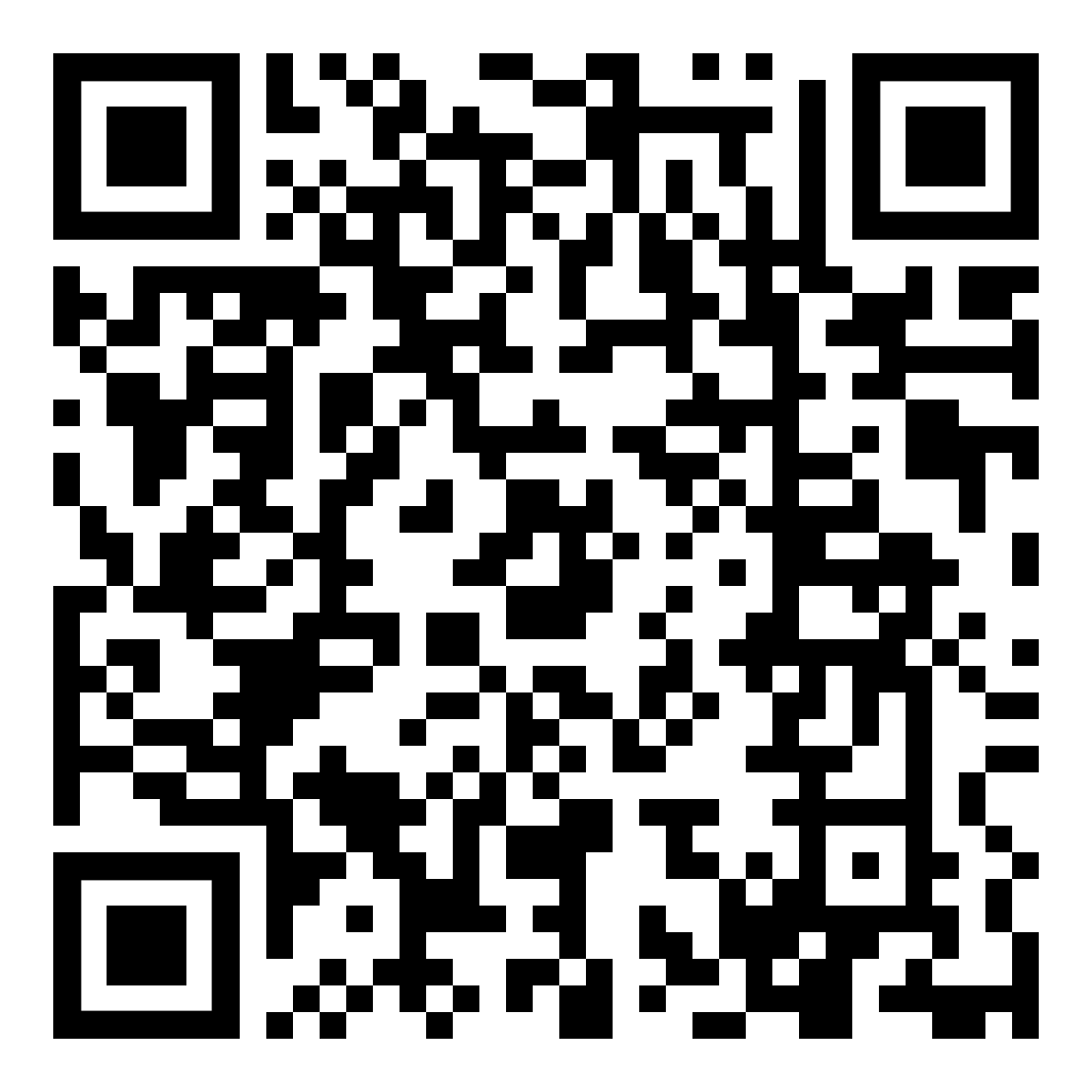 ENERO DE 2023ENERO DE 2023ENERO DE 2023Número y fecha de las sesionesNúmero y fecha de las sesionesTemática a considerar en las sesionesJueves,19 de enero de 20232:30 - 5:30 p. m.Jueves,19 de enero de 20232:30 - 5:30 p. m.Mensaje de inicio de actividades a cargo del Presidente de la CAJP, Embajador Hugh Adsett, Representante Permanente de CanadáElecciones para el cargo de Vicepresidencia de la CAJPPresentación de la propuesta de metodología de trabajo a cargo de la PresidenciaConsideración y aprobación del proyecto de Plan de Trabajo y Calendario de Sesiones de la CAJP para el período 2022-2023FEBRERO DE 2023FEBRERO DE 2023FEBRERO DE 2023Jueves,2 de febrero de 20232:30 - 5:30 p. m.Jueves,2 de febrero de 20232:30 - 5:30 p. m.Consideración y aprobación de la metodología de trabajo propuesta por la PresidenciaConsideración y aprobación del proyecto de Plan de Trabajo y Calendario de Sesiones de la CAJP para el período 2022-2023Presentación de proyectos de temario para los eventos especiales de la CAJP (por determinar)MARZO DE 2023MARZO DE 2023MARZO DE 2023Miércoles15 de marzo de 202310:00 a. m. - 1:00 p. m.Miércoles15 de marzo de 202310:00 a. m. - 1:00 p. m.Sesión extraordinaria sobre “Paridad de género y representatividad geográfica y de los diferentes sistemas jurídicos, en la Comisión Interamericana de Derechos Humanos y la Corte Interamericana de Derechos Humanos” Miércoles15 de marzo de 20232:30 - 5:30 p. m.Miércoles15 de marzo de 20232:30 - 5:30 p. m. Consideración y aprobación de la metodología de trabajo propuesta por la PresidenciaConsideración y aprobación de la agenda para la décima primera sesión extraordinaria de la CAJP sobre buenas prácticas de las instituciones oficiales de defensoría pública de la región destinadas a garantizar que las personas usuarias de servicios de salud mental tengan acceso a la justicia  Presentación de informes periódicos a cargo de la SecretaríaProtección de los solicitantes de asilo y refugiados en las Américas/Marco Integral Regional para la Protección y Soluciones (MIRPS) Fortalecimiento de la gobernanza: transparencia, rendición de cuentas y participación ciudadana. Solicitud de las Misiones Permanentes de Canadá y Colombia para empezar a abordar el tema con una presentación del Departamento de Gestión Pública EficazJueves,23 de marzo de 20232:30 - 5:30 p. m.Jueves,23 de marzo de 20232:30 - 5:30 p. m.Orientación sobre la plantilla para los nuevos mandatos y los criterios de procesamiento aprobados por el Consejo Permanente de conformidad con la resolución AG/RES. 2971 (LI-O/21)+Consideración del documento CP/CAJP-3715/23, Sesión extraordinaria del Consejo Permanente sobre “Buenas prácticas y recomendaciones para mejorar el diálogo parlamentario interamericano” Consideración del documento CP/CAJP-3716/23,   Sesión extraordinaria del Consejo Permanente sobre “Implementación de todos los aspectos de la Carta Democrática Interamericana y sus desafíos”Consideración del documento CP/CAJP-3713/23, Proyecto de resolución: Renovación de resoluciones y mandatos encomendados a la Comisión de Asuntos Jurídicos y Políticos que no pudieron ser implementados en el período 2022-2023 Jueves,30 de marzo de 20232:30 - 5:30 p. m.Jueves,30 de marzo de 20232:30 - 5:30 p. m.Presentación del informe anual de la Corte Interamericana de Derechos Humanos al quincuagésimo tercer período ordinario de sesiones de la Asamblea GeneralDocumento CP/doc. 5851/23   Consideración del documento CP/CAJP-3715/23, Sesión extraordinaria del Consejo Permanente sobre “Buenas prácticas y recomendaciones para mejorar el diálogo parlamentario interamericano” Consideración del documento CP/CAJP-3716/23,   Sesión extraordinaria del Consejo Permanente sobre “Implementación de todos los aspectos de la Carta Democrática Interamericana y sus desafíos”ABRIL DE 2023ABRIL DE 2023ABRIL DE 2023Jueves,13 de abril de 20232:30 - 5:30 p. m.Presentación del informe anual del Centro de Estudios de Justicia de las Américas al quincuagésimo tercer período ordinario de sesiones de la Asamblea General (CP/doc. 5861/23)Continuación del debate sobre la metodología a seguir para las próximas resoluciones de la Asamblea General que corresponden a la CAJPPresentación del informe anual del Centro de Estudios de Justicia de las Américas al quincuagésimo tercer período ordinario de sesiones de la Asamblea General (CP/doc. 5861/23)Continuación del debate sobre la metodología a seguir para las próximas resoluciones de la Asamblea General que corresponden a la CAJPJueves,20 de abril de 20232:30 - 5:30 p. m.Presentación del informe anual de la CIDH al quincuagésimo tercer período ordinario de sesiones de la Asamblea GeneralDocumento CP/doc. 5862/23    Presentación del informe anual del Comité Jurídico Interamericano (CJI) al quincuagésimo tercer período ordinario de sesiones de la Asamblea GeneralDocumento CP/doc. 5858/23Aprobación de la plantilla y metodología propuestas para la negociación del proyecto de resolución ómnibus de la CAJP que será elevado al quincuagésimo tercer período ordinario de sesiones de la Asamblea General   Presentación del informe anual de la CIDH al quincuagésimo tercer período ordinario de sesiones de la Asamblea GeneralDocumento CP/doc. 5862/23    Presentación del informe anual del Comité Jurídico Interamericano (CJI) al quincuagésimo tercer período ordinario de sesiones de la Asamblea GeneralDocumento CP/doc. 5858/23Aprobación de la plantilla y metodología propuestas para la negociación del proyecto de resolución ómnibus de la CAJP que será elevado al quincuagésimo tercer período ordinario de sesiones de la Asamblea General   Jueves,27 de abril de 20232:30 - 5:30 p. m.Décima primera sesión extraordinaria de la CAJP sobre las buenas prácticas destinadas a garantizar el acceso a la justicia de las personas usuarias de servicios de salud mental que realiza cada institución de defensa pública oficial de la región. Décima primera sesión extraordinaria de la CAJP sobre las buenas prácticas destinadas a garantizar el acceso a la justicia de las personas usuarias de servicios de salud mental que realiza cada institución de defensa pública oficial de la región. Jueves,27 de abril de 20232:30 - 5:30 p. m.Aprobación de la plantilla y metodología propuestas para la negociación del proyecto de resolución ómnibus de la CAJP que será elevado al quincuagésimo tercer período ordinario de sesiones de la Asamblea General   Aprobación de la plantilla y metodología propuestas para la negociación del proyecto de resolución ómnibus de la CAJP que será elevado al quincuagésimo tercer período ordinario de sesiones de la Asamblea General   MAYO DE 2023MAYO DE 2023MAYO DE 2023Jueves,4 de mayo de 20232:30 - 5:30 p. m.Sesión especial para considerar los retos particulares que enfrenta la región con relación a las posibles consecuencias del aumento del nivel del mar y sus implicaciones jurídicas, en la que se aborden las medidas de respuesta o adaptación que han puesto en práctica los Estados Miembros de la Organización. Sesión especial para considerar los retos particulares que enfrenta la región con relación a las posibles consecuencias del aumento del nivel del mar y sus implicaciones jurídicas, en la que se aborden las medidas de respuesta o adaptación que han puesto en práctica los Estados Miembros de la Organización. Jueves,11 de mayo de 20232:30 - 5:30 p. m.Presentación del informe de avances del proceso de actualización del “Manual para las misiones de observación electoral de la Organización de los Estados Americanos” AG/RES. 2989 (LII-O/22), “Fortalecimiento de la democracia”, sección ii Cooperación técnica y misiones de observación electoralPresentación del informe “Directrices para la protección de los consumidores en la detección temprana de productos de consumo inseguros o que presentan un riesgo no previsto en el contexto pospandémico”, a cargo de la Red Consumo Seguro y Salud (RCSS) de la OEA AG/RES. 2989 (LII-O/22), “Fortalecimiento de la democracia”, sección viii La protección del consumidor en las Américas Panorama de la situación de los derechos de las personas LGBTI en la región: video-presentación de la Comisionada Roberta Clarke, Relatora sobre los Derechos de las Lesbianas, los Gays y las Personas Bisexuales, Trans e Intersex de la Comisión Interamericana de Derechos HumanosPresentación del informe sobre el resolución AG/RES. 2989 (LII-O/22), “Fortalecimiento de la democracia”, sección i Fortalecimiento del catastro y registro de la propiedad en las Américas (como parte de la transformación digital)“Informe de la I Reunión Interamericana sobre la Implementación de la Declaración Americana sobre los Derechos de los Pueblos Indígenas (DADIN), celebrada en la ciudad de Antigua Guatemala, Guatemala del 20 al 22 de marzo de 2023” Presentación del informe de avances del proceso de actualización del “Manual para las misiones de observación electoral de la Organización de los Estados Americanos” AG/RES. 2989 (LII-O/22), “Fortalecimiento de la democracia”, sección ii Cooperación técnica y misiones de observación electoralPresentación del informe “Directrices para la protección de los consumidores en la detección temprana de productos de consumo inseguros o que presentan un riesgo no previsto en el contexto pospandémico”, a cargo de la Red Consumo Seguro y Salud (RCSS) de la OEA AG/RES. 2989 (LII-O/22), “Fortalecimiento de la democracia”, sección viii La protección del consumidor en las Américas Panorama de la situación de los derechos de las personas LGBTI en la región: video-presentación de la Comisionada Roberta Clarke, Relatora sobre los Derechos de las Lesbianas, los Gays y las Personas Bisexuales, Trans e Intersex de la Comisión Interamericana de Derechos HumanosPresentación del informe sobre el resolución AG/RES. 2989 (LII-O/22), “Fortalecimiento de la democracia”, sección i Fortalecimiento del catastro y registro de la propiedad en las Américas (como parte de la transformación digital)“Informe de la I Reunión Interamericana sobre la Implementación de la Declaración Americana sobre los Derechos de los Pueblos Indígenas (DADIN), celebrada en la ciudad de Antigua Guatemala, Guatemala del 20 al 22 de marzo de 2023” Jueves,18 de mayo de 20232:30 - 5:00 p. m.Sesión extraordinaria en consulta con los Estados para reflexionar colectivamente, compartir lecciones aprendidas e intercambiar buenas prácticas en materia de derecho a la libertad de expresión y el periodismo en las Américas.Sesión extraordinaria en consulta con los Estados para reflexionar colectivamente, compartir lecciones aprendidas e intercambiar buenas prácticas en materia de derecho a la libertad de expresión y el periodismo en las Américas.Jueves,18 de mayo de 20235:00  - 5:30 p. m.Presentación del Relator Especial para la Libertad de Expresión, Pedro Vaca Villarreal, de la versión preliminar del “Informe sobre inclusión, propiedad digital y gobernanza de contenidos” elaborado en respuesta a la AG/RES. 2991 (LII-O/22), “Promoción y protección de los derechos humanos en línea”, con la que se encomendó a la Oficina la elaboración de un informe interamericano sobre estándares internacionales, desafíos y mejores prácticas en materia de accesibilidad e inclusión digital, que incluya un componente de alfabetización sobre habilidades cívicas digitales y moderación de contenidos en línea.Presentación del Relator Especial para la Libertad de Expresión, Pedro Vaca Villarreal, de la versión preliminar del “Informe sobre inclusión, propiedad digital y gobernanza de contenidos” elaborado en respuesta a la AG/RES. 2991 (LII-O/22), “Promoción y protección de los derechos humanos en línea”, con la que se encomendó a la Oficina la elaboración de un informe interamericano sobre estándares internacionales, desafíos y mejores prácticas en materia de accesibilidad e inclusión digital, que incluya un componente de alfabetización sobre habilidades cívicas digitales y moderación de contenidos en línea.Jueves,Sesion ordinaria virtual25 de mayo de 20232:30 - 3:30 p. m.Consideración del Informe Preliminar de la Comisión Interamericana de Mujeres (CIM) en seguimiento a los mandatos de la resolución AG/RES. 2991 (LII-O/22) "Promoción y protección de derechos humanos", sección xxvi., "Paridad de género y representatividad geográfica y de los diferentes sistemas jurídicos en la Comisión Interamericana de Derechos Humanos y la Corte Interamericana de Derechos Humanos" - CP/CAJP-3736/23Presentacion de la Secretaria Ejecutiva de la CIM, Alejandra Mora MoraConsideración del Informe Preliminar de la Comisión Interamericana de Mujeres (CIM) en seguimiento a los mandatos de la resolución AG/RES. 2991 (LII-O/22) "Promoción y protección de derechos humanos", sección xxvi., "Paridad de género y representatividad geográfica y de los diferentes sistemas jurídicos en la Comisión Interamericana de Derechos Humanos y la Corte Interamericana de Derechos Humanos" - CP/CAJP-3736/23Presentacion de la Secretaria Ejecutiva de la CIM, Alejandra Mora MoraJuevesReunión informal Virtual25 de mayo de 20233:30 - 5:30 p. m.Negociación de los proyectos de resolución para la Asamblea GeneralNegociación de los proyectos de resolución para la Asamblea GeneralViernesReunión informal Virtual26 de mayo de 202310:00 a.m. - 1:00 p. m.Negociación de los proyectos de resolución para la Asamblea GeneralNegociación de los proyectos de resolución para la Asamblea GeneralJUNIO DE 2023JUNIO DE 2023JUNIO DE 2023Jueves,1 de junio de 20232:30 – 5:30 p. m.Negociación de los proyectos de resolución para la Asamblea GeneralNegociación de los proyectos de resolución para la Asamblea GeneralViernes,2 de junio de 202310:00 a.m. – 1:00 p.m.y2:30 – 5:30 p. m.Negociación de los proyectos de resolución para la Asamblea GeneralNegociación de los proyectos de resolución para la Asamblea GeneralMartesReunión informal6 de junio de 20232:30 - 5:30 p. m.Negociación de los proyectos de resolución para la Asamblea GeneralNegociación de los proyectos de resolución para la Asamblea GeneralJueves,8 de junio de 20232:30 - 5:30 p. m.Negociación de los proyectos de resolución para la Asamblea GeneralNegociación de los proyectos de resolución para la Asamblea GeneralViernes,9 de junio de 202310:00 a.m. – 1:00 p.m.y2:30 – 5:30 p. m.Negociación de los proyectos de resolución para la Asamblea GeneralNegociación de los proyectos de resolución para la Asamblea General